Name: Nweke Chidera AyomideDept: MLSMatric no: 17/mhs06/047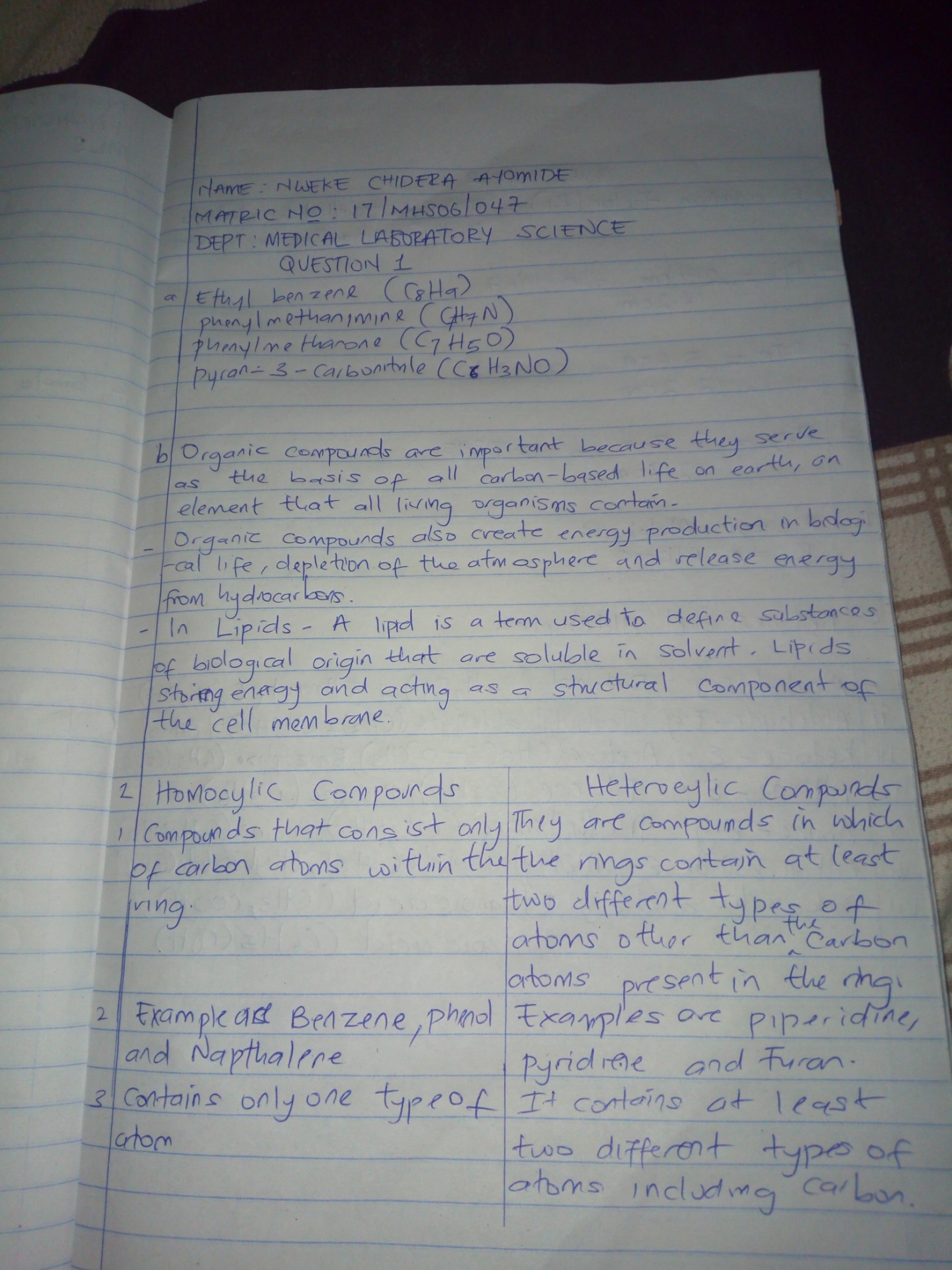 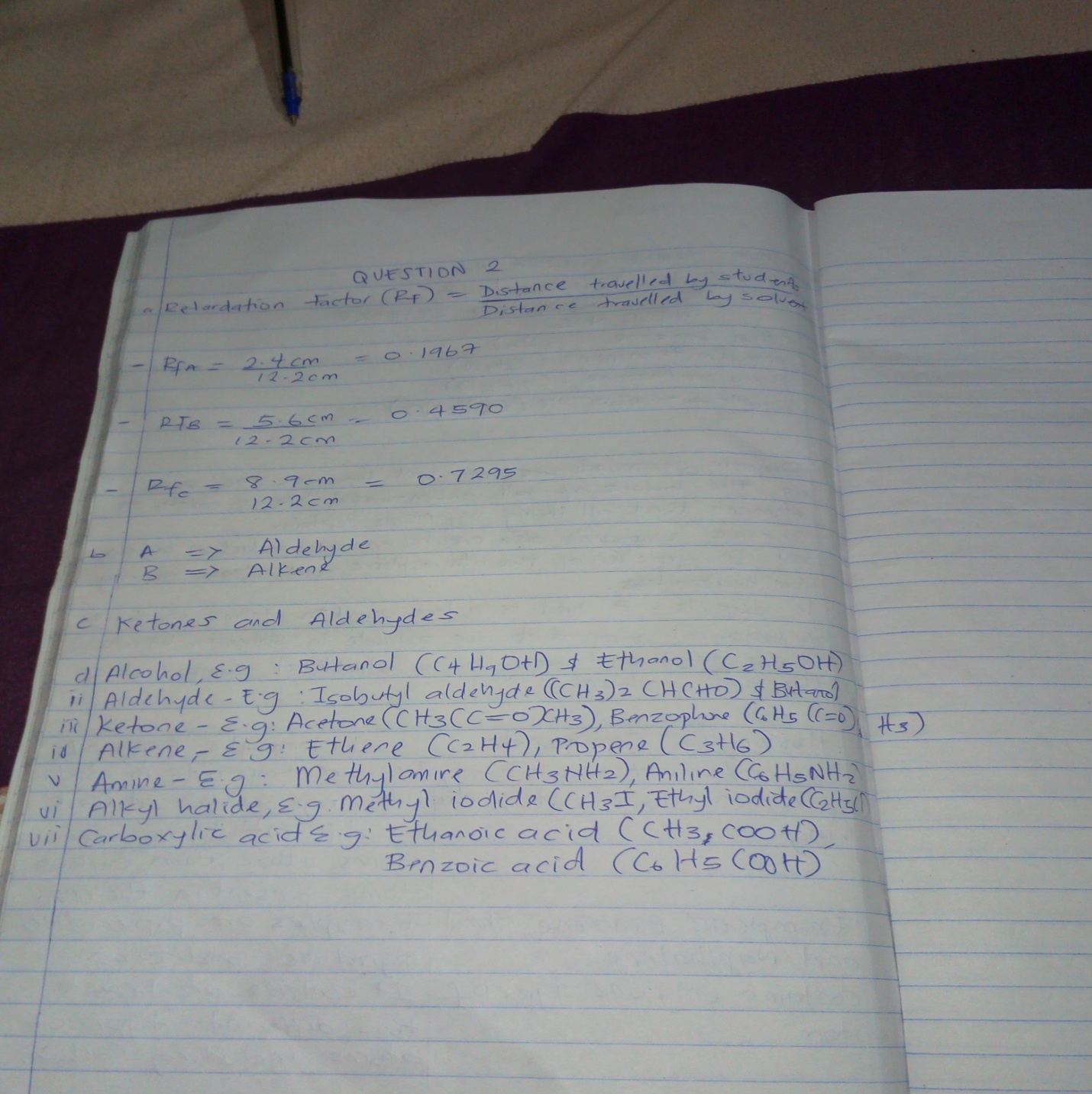 